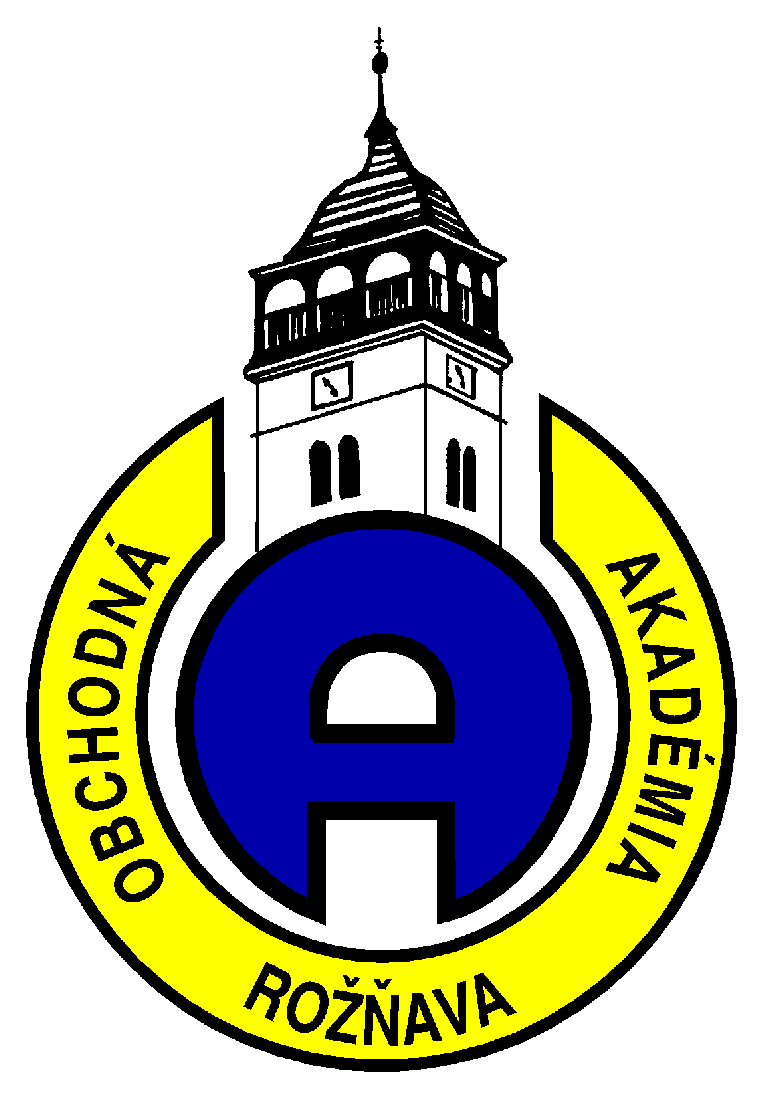 Obchodná akadémia, Akademika Hronca 8, Rožňavaako prevádzkovateľ informačného systémuzverejňujevyhlásenie o ochrane osobných údajovZÁSADY OCHRANY OSOBNÝCH ÚDAJOVza účelom dodržiavania spravodlivosti a transparentnosti voči dotknutým osobám v zmysle článku 13 a príslušných recitálov Nariadenia Európskeho parlamentu a Rady (EÚ) 2016/679 o ochrane fyzických osôb 
pri spracúvaní osobných údajov a o voľnom pohybe takýchto údajov 
a zákona NR SR č. 18/2018 Z. z. o ochrane osobných údajov a o zmene 
a doplnení niektorých zákonov na svojej webovej stránkewww.oarv.skDokument je k nahliadnutiu na sekretariáte riaditeľa školy, v kancelárii vedúcej školskej jedálne a v zborovni školského internátu.